CRITERIA NAZIONALI GIOVANILIRiccione, 23/28 marzo 2018RISULTATI  FEMMINILI                               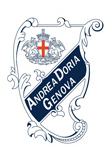 MEDAGLIATERomei Giorgia, categoria cadette 2000/2001: 1° 400sl, 1° 100df, 1° 200sl, 1° 800slAlcaras Gaia, categoria juniores 2002: 3° 200dfConsiglio Virginia, categoria ragazze 2005: 1° 200mx, 2° 100dfStaffetta 4x100mx cadette 2000/2001: 3° posto Pusceddu Sara- Ardinghi Fiammetta- Romei Giorgia- Alcaras AliceALTRI PIAZZAMENTIAmadei Serena, categoria ragazze 2005: 24° 100dsAlcaras Alice, categoria cadette 2000/2001: 18°400sl, 18°200sl, 21° 200dsAlcaras Gaia, categoria juniores 2002: 5° 400mx, 7°100df, 10° 200mxAllara Federica, categoria juniores 2003: 24° 400sl, 32 200slArdinghi Fiammetta, categoria cadette 2000/2001: 12° 100rn, 13° 200rnCanova Martina, categoria juniores 2002: 9°100rn, 19° 200mxConsiglio Virginia, categoria ragazze 2005: 5° 200ds, 7°100ds, 17° 100slFiladelli Anna, categoria juniores 2003: 22°400sl, 23° 400mxGuarisco Martina, categoria ragazze 2004: 13° 50sl, 36° 100slMuzatsinda Sara, categoria ragazze 2004: 9° 200ds, 17° 100ds, 17°400mx, 18° 200mxPusceddu Sara, categoria cadette 2000/2001: 4° 200ds, 10° 100ds, 24° 400mxSole Lucrezia, categoria juniores 2002: 8° 400mx, 20° 200mxSTAFFETTE. 4x100 mx categoria ragazze, 10° posto: Muzatsinda Sara, Vitali Gaia, Consiglio Virginia, Guarisco Martina4x100sl ragazze, 27° posto: Consiglio Virginia, Lettieri Giorgia, Guarisco Martina, Muzatsinda Sara4x100mx juniores, 6° posto: Sole Lucrezia, Canova Martina, Alcaras Gaia, Filadelli Anna4x100sl juniores, 14° posto: Sole Lucrezia, Alcaras Gaia, Canova Martina, Filadelli Anna4x200sl cadette, 5° posto: Romei Giorgia, Allara Federica, Alcaras Alice, Alcaras Gaia